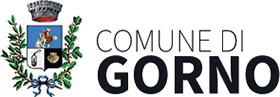 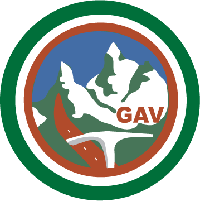                             IL G.A.V VERTOVA                                                                                         Organizza per l’anno 2019/2020                                                            CORSO di PSICOMOTRICITA’/GIOCO ATLETICA                                   Presso la palestra di GORNO                                                    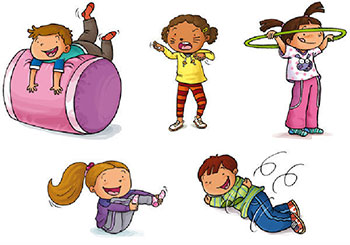 Bambini di 4/5/6 anni,si comincia con l’OPEN DAY il giorno                                                GIOVEDI 19 SETTEMBRE dalle ore 16:10 alle ore 17:00Durante questo corso i bambini attraverso il gioco potranno sperimentare con il loro corpo,muoversi liberamente nello spazio e utilizzare oggetti  come palle,coni,bastoni,corde,cubi…                                                                         Le attività proposte non avranno solo lo scopo di divertire ma li aiuteranno nella socializzazione con i pari e nell’affinare le coordinazione motorie,saranno un’esperienza stimolante per molteplici aspetti della loro crescita.                                                                                                     Crediamo che questo percorso possa essere una prevenzione a future difficoltà.        VI ASPETTIAMO NUMEROSI PER DIVERTIRCI INSIEME!!!                                                                                                 Per informazioni Stefania 333.7187751          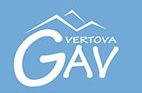 